110學年度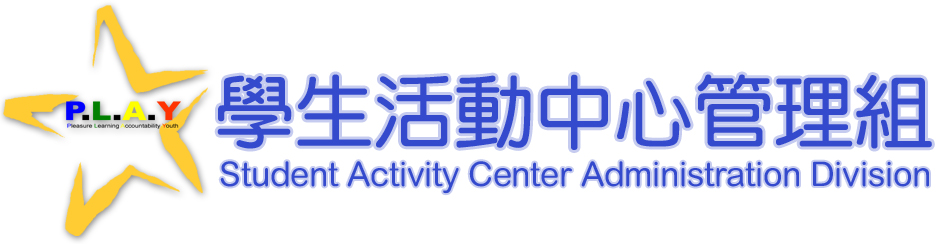 社團辦公室、置物櫃、儲藏室續用登記表110學年度社團辦公室、置物櫃、儲藏室續用登記表110學年度社團辦公室、置物櫃、儲藏室續用登記表110學年度社團辦公室、置物櫃、儲藏室續用登記表110學年度社團辦公室、置物櫃、儲藏室續用登記表社團名稱社長姓名社長姓名社     章社     章社長電子信箱社長電話社長電話是否已完成110-1之社團資訊系統網路登記是否已完成110-1之社團資訊系統網路登記是否已完成110-1之社團資訊系統網路登記指導老師簽名指導老師簽名□ 是 □ 否  請依課外活動指導組公告完成社團基本資料google表單線上登記才能續用社辦https://osa_activity.ntu.edu.tw/board/detail/sn/2340□ 是 □ 否  請依課外活動指導組公告完成社團基本資料google表單線上登記才能續用社辦https://osa_activity.ntu.edu.tw/board/detail/sn/2340□ 是 □ 否  請依課外活動指導組公告完成社團基本資料google表單線上登記才能續用社辦https://osa_activity.ntu.edu.tw/board/detail/sn/2340申請內容申請內容申請內容申請內容申請內容□登記原有社團辦公室續用社團辦公室位置：□ 一活            室□ 二活            室□登記原有置物櫃續用置物櫃位置：□ 二活1007□ 二活1013□登記原有置物櫃續用置物櫃位置：□ 二活1007□ 二活1013□登記原有置物櫃續用置物櫃位置：□ 二活1007□ 二活1013□登記原有儲藏室續用儲藏室位置：二活    樓  □ 左 □ 右           社團辦公室空間配置圖（請圖示）  社團辦公室空間配置圖（請圖示）  社團辦公室空間配置圖（請圖示）  社團辦公室空間配置圖（請圖示）  社團辦公室空間配置圖（請圖示） ※ 我已了解本次社辦登記之程序與規則，並願意遵守「國立臺灣大學學生活動中心社團辦公室管理規則」及「國立臺灣大學學務處學生活動中心場地管理辦法」，並將妥善保管及使用活動中心所配之各項財產設施。_______________ (社長簽名)※ 我已了解本次社辦登記之程序與規則，並願意遵守「國立臺灣大學學生活動中心社團辦公室管理規則」及「國立臺灣大學學務處學生活動中心場地管理辦法」，並將妥善保管及使用活動中心所配之各項財產設施。_______________ (社長簽名)※ 我已了解本次社辦登記之程序與規則，並願意遵守「國立臺灣大學學生活動中心社團辦公室管理規則」及「國立臺灣大學學務處學生活動中心場地管理辦法」，並將妥善保管及使用活動中心所配之各項財產設施。_______________ (社長簽名)※ 我已了解本次社辦登記之程序與規則，並願意遵守「國立臺灣大學學生活動中心社團辦公室管理規則」及「國立臺灣大學學務處學生活動中心場地管理辦法」，並將妥善保管及使用活動中心所配之各項財產設施。_______________ (社長簽名)※ 我已了解本次社辦登記之程序與規則，並願意遵守「國立臺灣大學學生活動中心社團辦公室管理規則」及「國立臺灣大學學務處學生活動中心場地管理辦法」，並將妥善保管及使用活動中心所配之各項財產設施。_______________ (社長簽名)◎登記結果◎登記結果◎收件日期◎收件日期◎收件日期